Supplementary material Analysis of pre-weaning feeding policies and other risk factors influencing growth rates of calves on eleven commercial dairy farms K. F. Johnson, N. Chancellor, C. C. Burn and D. C. WathesDepartment of Pathobiology and Population Sciences, Royal Veterinary College, Hawkshead Lane, North Mymms, Hatfield, Herts, AL9 7TA, UKSupplementary Table S1 Milk powder and typical whole milk composition (dry), fed to calves in the study1Milk powders: A, Shine Once a day (Bonanza Calf Nutrition Ltd, Dundalk IE); B, Mole Valley Multistart (Mole Valley Farmers Ltd, South Molton, UK). C and D, Blossom and Heiferlac (Volac Ltd, Royston, UK). Gross analysis was provided in the product technical materials. The lactose% for milk powder was estimated by subtracting other components from 100% of dry matter. 2Mature milk data were taken from the USDA (2016) annual survey data. 3Holstein colostrum data was taken from a survey by Kehoe et al. (2007). Transition milk will have a composition intermediate between milk and colostrum.ReferencesKehoe SI, Jayarao BM and Heinrichs AJ 2007. A survey of bovine colostrum composition and colostrum management practices on Pennsylvania dairy farms 1. Journal of Dairy Science 90, 4108–4116. USDA. Summary of 2016 DHI herd averages DHI Report K-3. Retrieved on 1 March 2017 from https://www.uscdcb.com/publish/dhi/current/hax.htmlSupplementary Table S2 Summary of potential explanatory variables tested in the models for growth rates and size for 492 dairy heifer calves on 11 farms recruited to the study in their first week of life1Variables which were remained in at least one of the final models tested are shaded. 2For categorical data the count and percentage of calves in each group are shown. Normally distributed data are presented as mean ± SD. Other continuous data are given as the range and median.  3The high degree of correlation between the environmental temperature, calving pattern and the heifer calving intensity meant that only one of these variables could be included in any model without convergence errors. Therefore only the variable which most improved the model was included in the final model.4Calculated as described in Materials and methods5These variables were only tested for inclusion in size and growth models from 63-229 days.6Treating the data as an ordered factor was tested but using the raw data significantly improved the model in all cases.Supplementary Table S3 Calf size by breed from recruitment in week 1 to 7.5 months of age11All results are presented as mean ± SD. Within columns a>b>c, P<0.05 by ANOVA with Tukey post-hoc testing. 2A, Ayrshire; F, Friesian; FXJ, Friesian cross Jersey; FXO, Friesian cross other breed; H, Holstein; J, Jersey; JXO, Jersey cross other; SRX, Scandinavian red cross black and white breed. 3 Number of animals recruited at birth. As there were deaths in the study the number of animals surviving at 63 days and 229 days was lower than the total recruited. Supplementary Figure S1 Box and whisker plots of (a) height, (b) length and (c) weight of all 492 calves in the study, corrected based on individual growth rates to give the estimated values at each of the four time points.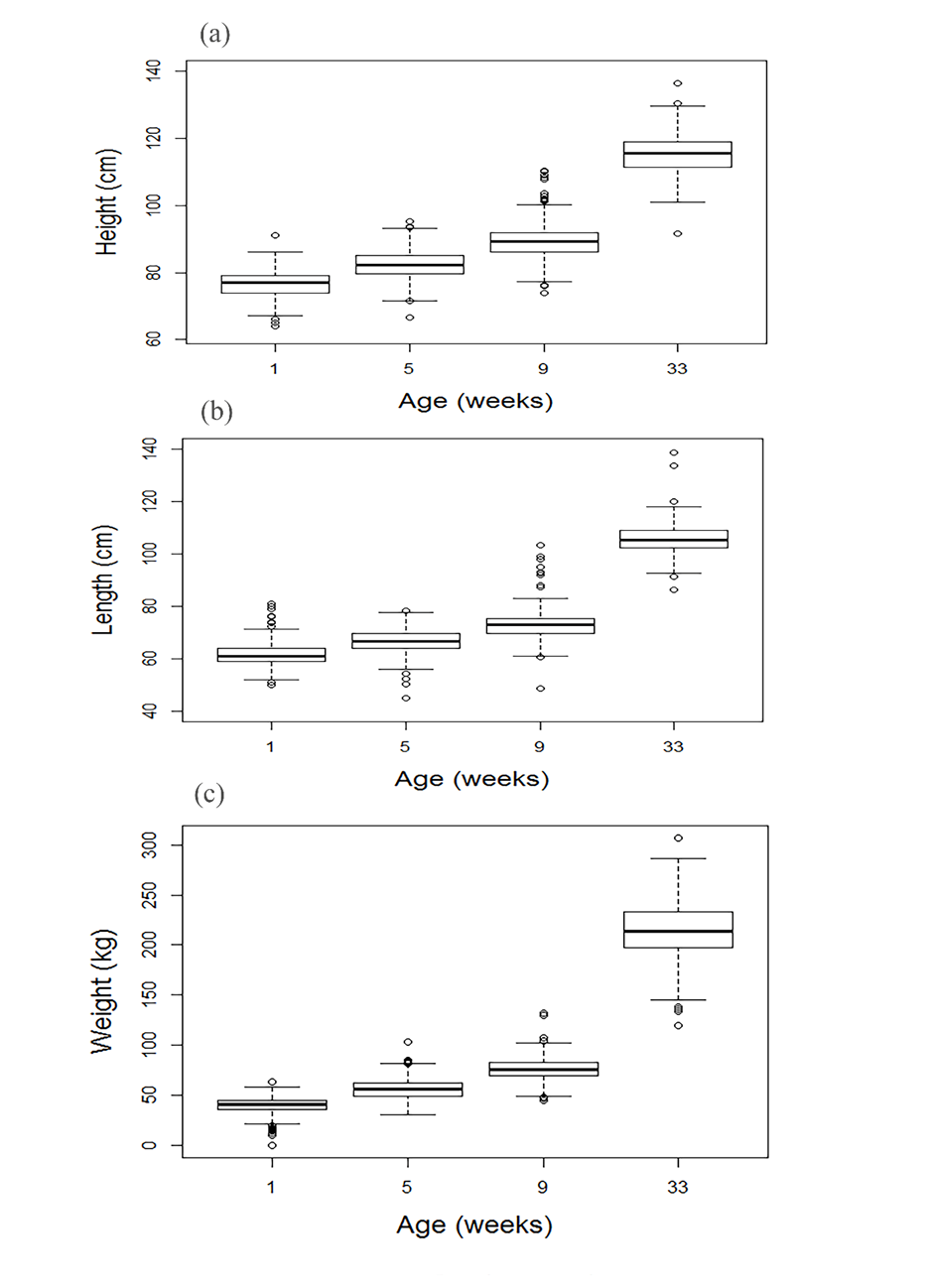 Milks fed Protein(%)Oil(%)Ash(%)Fibre(%)Lactose(%)Total Solids(%)Milk Powders1 A20.617.57.70.553.6Mixing rates of 10 -15% usedMilk Powders1 B23.217.97.4051.6Mixing rates of 10 -15% usedMilk Powders1 C2418.87.3050Mixing rates of 10 -15% usedMilk Powders1 D27.116.77.3049Mixing rates of 10 -15% usedTypical Holstein milk1 24.128.36.3041.312.7Typical Holstein colostrum2 5424.20.2021.627.6Variable1DescriptionIncidence (n, %)2Mean ± SD or range and median2Final variable tested for inclusion in modelFarm11 farms Random factor, included in all modelsDam and calving relatedDam perinatal diseaseMilk fever, mastitis, metritis, retained fetal membranes 34 (6.9%) cowsBinary Y/NDystociaUnassisted, manual assistance, traction, uterine torsion68 (13.8%) assisted calvings Binary Y/NSupplementary colostrum feedingCalves given supplementary colostrum by bottle or tube173 (35.2%) calves supplementedBinary Y/NCalf breedHolstein, Friesian, Jersey Ayrshire, CrossbredH 351 (71.3%); F 37 (7.5 %); J 24 (4.9%); A 9 (1.8 %);C 71, (14.4%) calvesCategorical and Binary Holstein/OtherCalf husbandryCalving pattern3Autumn block or all-year-roundAB 153 (31.1%), AYR 339 (68.9%) calvesCategorical Calving intensity3No. of calves born on that farm in the week of recruitment  Range 1 - 21, median 6Log transformation of continuous dataEnvironmental temperature3Mean temperature in the month of birth oCRange 4.4 -16.6, median 9.5  Log transformation of continuous dataMovementPre-weaning movement of calves to another farm288 (58.5%) calves did not moveBinary Y/NGroup sizeSingle pens, small group (<7 calves), medium group (7-12 calves), large group (> 12 calves)S 62 (12.6%); SG 131 (26.6%); MG 135 (27.4 %); LG 164 (33.3 %) calvesCategorical Group mixingPre-weaned calves moved between groups155/492 (31.5 %) calves were mixed Binary Y/NAge at disbudding<3 weeks, 3-6 weeks, >6 weeks<3 14 (2.8%); 3-6 237 (48.2%0; >6 241 (49.0%) calvesCategoricalCalf feedingFeeding Frequency3 feeds/day on automated feeders,  bucket twice daily, bucket once daily (from 3 weeks), continuous supply of waste milkx3 206 (41.9%); x2 200 (40.7%); x1 86 (17.4%); cont 96 (19.5%) calvesCategoricalAge at weaningDays64.3 ± 9.4ContinuousMilk solids fed days 1-35Kg420.5 ± 5.0 ContinuousMilk solids fed days 1-63Kg434.5 ± 10.8 ContinuousCalf size and growthWeight at recruitmentKg39.6 ± 8.8 ContinuousHeight at recruitmentCm76.4 ± 4.1 ContinuousLength at recruitmentCm61.9 ± 4.6 ContinuousPonderal index at recruitmentKg/m314.8 ± 2.4 ContinuousAge at recruitmentDays4.5 ± 2.9ContinuousADG days 1-635Kg/day0.62 ± 0.174ContinuousHeight increase days 1-635Cm/day 0.21 ± 0.081ContinuousEstimated weight at 63 days5Kg74.6 ± 10.9ContinuousEstimated height at 63 days5Cm88.9 ± 5.0ContinuousCalf blood measurementsSerum total protein at recruitmentmg/ml56.7 ± 10.3ContinuousSerum IgG at recruitmentmg/ml 19.0 ± 9.9 ContinuousPlasma IGF-1 at recruitmentng/mlRange <1.8 – 177, median 47.0Log transformation of continuous variablePlasma IGF-1 week 5ng/ml Range <1.8 – 560, median 52.4Log transformation of continuous variablePlasma IGF-1 week 95ng/ml Range <1.8 – 303.6, median 57.6Log transformation of continuous variableCalf health weeks 1-9BRDAny BRD226/492 (45.9%) calvesBinary Y/NBRDTotal score above the threshold for diagnosisRange 0-15, median 0Raw data6BRDNo. weeks with diseaseRange 1-6, median 0Raw data6DiarrhoeaAny diarrhoea237/492 (48.2%) calvesBinary Y/NDiarrhoeaTotal score above the threshold for diagnosisRange 0-6, median 0Raw data6 DiarrhoeaNo. weeks with diseaseRange 0-6, median  0Raw data6 Umbilical diseaseAny umbilical disease141/492 (28.7%) calvesBinary Y/NUmbilical diseaseTotal score above the threshold for diagnosisRange 0-11, median 0Raw data6Umbilical diseaseNo. weeks with diseaseRange 0-8, median 0Raw data6Breed2n3Recruitment63 days229 daysWeight (kg)Weight (kg)H35141.2 ± 7.7a77.4 ± 10.5a220 ± 24.5A941.8 ± 8.7a78.6 ± 21.7a191.3 ± 29.5F3740.8 ± 6.6 a72.4 ± 7.3ab206.5 ± 19.6J2422 ± 7.1c63.6 ± 7.6b169 ± 17.7SRX4339.5 ± 5.8a74.7 ± 12.3ab209.7 ± 33.2FXO436 ± 7.4ab74.8 ± 8.1ab195 ± 35.4JXO1134.1 ± 7.7ab77.1 ± 7.8a206.6 ± 14.7FXJ1329.1 ± 8.9bc69 ± 8.4ab172.5 ± 23.2Height (cm)Height (cm)H35177.2 ± 3.8a90.6 ± 5.2a116.2 ± 5.3aA976.1 ± 3.4abc87.1 ± 2.7bc109.1 ± 4.4abF3774.3 ± 3.4bc86.5 ± 3.1bc111.5 ± 4.8abJ2470.7 ± 3.8c82.3 ± 3.5c108.8 ± 5.7bSRX4376.6 ± 3.3ab88 ± 4bc116.7 ± 5.6abFXO476.3 ± 3.6abc88.8 ± 2.8abc113.8 ± 4.3abJXO1174.1 ± 3.9bc89 ± 5ab113 ± 4.4abFXJ1372.7 ± 3.2c83 ± 4.1bc110.2 ± 2.6ab